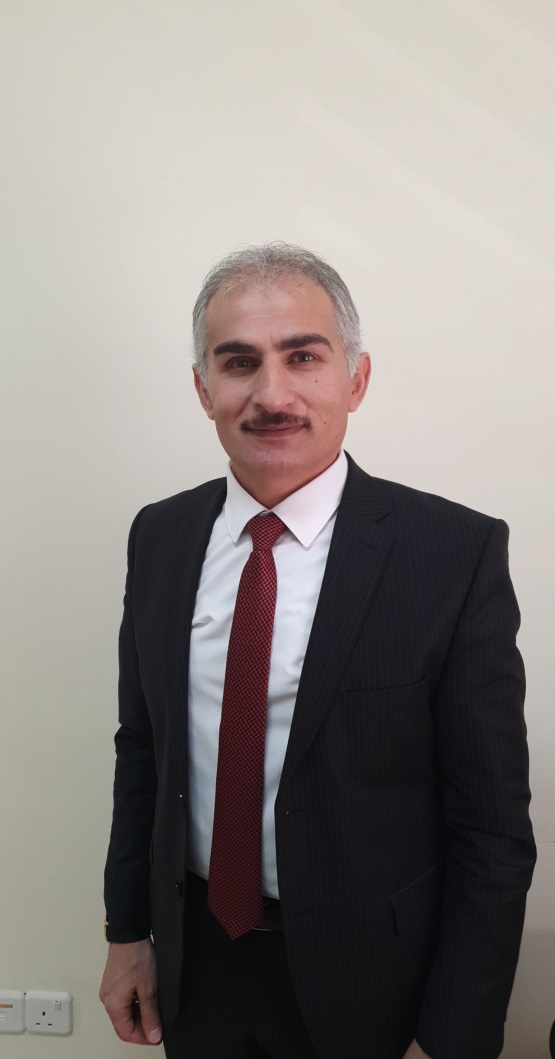 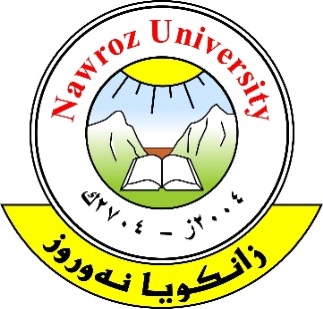      جـــامـعة نـــوروز    NZU             المعلومات الشخصيةالمعلومات الشخصيةالمعلومات الشخصيةالمعلومات الشخصيةدهوك/ سميلالعنوانعراقيالجنسيةnizaralhussen@nawroz.edu.krdnizar.ali@uod.edu.krdالبريد الالكترونيزمار / 1- 7- 1975محل وتاريخ الولادةأعزبأعزبأعزبالحالة الزوجيةمعلومات الوظيفةمعلومات الوظيفةمعلومات الوظيفةمعلومات الوظيفةأستاذ مساعدالمرتبة العلمية وتاريخ الحصول عليهاتدريسي - زائرالوظيفةالشهادات العلميةالشهادات العلميةالشهادات العلميةالشهادات العلميةالدكتوراهالماجستيرالبكالوريوسالشهادةجامعة الموصلجامعة الموصلاسم الجامعةالعراقالعراقالبلد المانح للشهادة11- 7- 20108- 8- 2007تاريخ الحصول على الشهادة الثقة التنظيمية ودورها في تعزيز سلوك المواطنة التنظيمية  دراسة لآراء عينة من الموظفين الإداريين في دار ابن الأثير للطباعة والنشر/ جامعة الموصلالثقة التنظيمية ودورها في تعزيز سلوك المواطنة التنظيمية  دراسة لآراء عينة من الموظفين الإداريين في دار ابن الأثير للطباعة والنشر/ جامعة الموصلالثقة التنظيمية ودورها في تعزيز سلوك المواطنة التنظيمية  دراسة لآراء عينة من الموظفين الإداريين في دار ابن الأثير للطباعة والنشر/ جامعة الموصلعنوان رسالة الماجستيرإدارة المنظمةإدارة المنظمةإدارة المنظمةالتخصص الدقيقالخبرات التدريسية من - ( الاحدث الى الاقدم)الخبرات التدريسية من - ( الاحدث الى الاقدم)الخبرات التدريسية من - ( الاحدث الى الاقدم)الخبرات التدريسية من - ( الاحدث الى الاقدم)الخبرات التدريسية من - ( الاحدث الى الاقدم)المواد التي تم تدريسهااسم الجامعةالمرتبة العلميةالىمنادارة ماليةجامعة نوروزأستاذ مساعدد20212020ادارة ماليةجامعة نوروزمدرس20202019إدارة الخطر والتامينجامعة نوروزمدرس20192018إدارة الوقت والأزمة، مبادئ الأدارةجامعة نوروزمدرس20182017الاساليب الكمية، أصول البحث العلمي.جامعة زاخومدرس20172016إدارة الأعمال، إدارة الوقتجامعة نوروزمدرس20172016الاساليب الكميةالجامعة التقنية دهوكمدرس20172016مبادئ إدارة الأعمال، الاساليب الكمية.جامعة زاخومدرس20162015الاساليب الكميةالجامعة التقنية دهوكمدرس20162015مبادئ إدارة الأعمال، الاساليب الكمية. إدارة الموارد البشرية.جامعة زاخومدرس مساعد20152014مبادئ إدارة الأعمال، إدارة الموارد البشرية، الاساليب الكمية، أصول البحث العلمي.جامعة زاخومدرس مساعد20142013اوراق مالية.معهد زاخومدرس مساعد20132012مبادئ إدارة الأعمال، أصول البحث العلمي، الاساليب الكمية.جامعة زاخومدرس مساعد20132012مبادئ إدارة الأعمال، الاساليب الكمية، إدارة المواد.جامعة زاخومدرس مساعد20122011مبادئ إدارة الأعمال، إدارة المواد، الاساليب الكمية.جامعة زاخومدرس مساعد20112010الخبرات الادارية - ( الاحدث الى الاقدم)الخبرات الادارية - ( الاحدث الى الاقدم)الخبرات الادارية - ( الاحدث الى الاقدم)العنوان الوظيفي/ اسم الجامعة او المؤسسةالىمنمقرر قسم العلوم الاقتصادية/ جامعة زاخو20172016مقرر قسم العلوم الاقتصادية/ جامعة زاخو20172016مقرر قسم العلوم التجارية والمصرفي/ جامعة زاخو20162014الابحاث العلمية- (الاقدم الى الاحدث)الابحاث العلمية- (الاقدم الى الاحدث)الابحاث العلمية- (الاقدم الى الاحدث)التاريخجهة النشراسم البحث19- 11- 2014جامعة زاخوتقييم جودة الأداء الجامعي من وجهة نظر أعضاء هيئة التدريس في سكول الإدارة والاقتصاد– فاكلتي القانون والإدارة بجامعة دهوك "حالة دراسية"25- 05- 2015جامعة زاخواستراتيجيات المزيج التسويقي ودورها في زيادة الحصة السوقية "دراسة استطلاعية لاراء عينة من الافراد العاملين في شركة ستي سنتر التجارية في مدينة زاخو"01- 08- 2016جامعة كويهدرجة الرضا الوظيفي لدى الموظفين الإداريين "دراسة لآراء عينة من الموظفين الإداريين في هيئة العلوم الإنسانية/ جامعة زاخو"13- 03- 2017جامعة زاخوالتدوير الوظيفي ودوره في تنمية الموارد البشرية " دراسة تحليلية لآراء عينة من الموظفين الاداريين في جامعة زاخو "04- 04- 2017جامعة نوروزمتطلبات تطبيق الادارة الالكترونية واثره على جودة الخدمات لمنظمات الاعمال "دراسة استطلاعية لعينة من العاملين لفنادق محافظة دهوك"12- 06- 2017جامعة زاخودور اخلاقيات الاعمال في تعزيز كفاءة الاداء "دراسة تحليلية لآراء عينة من الموظفين الاداريين في رئاسة جامعة زاخو"05- 08- 2017جامعة جيهانالتمكين ودوره في الابداع الاداري "دراسة تحليلية لآراء عينة من المدراء الاداريين في جامعة زاخو"المؤتمرات وورش العملالمؤتمرات وورش العملالمؤتمرات وورش العملالتاريخنوع المشاركةاسم المؤتمر -  ورشة العمل23-25/ 04/ 2013مشاركة ببحثالمؤتمر العلمي العالمي الاول - جامعة زاخومقدم البرنامجبرنامج spss18-20/ 04/ 2017مشاركة ببحثالمؤتمر العلمي العالمي الثاني -  جامعة زاخو05/ 08/ 2017مشاركة ببحثالمؤتمر الاول في جامعة جيهان - دهوك